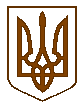 КНЯЖИЦЬКА  СІЛЬСЬКА  РАДАКИЄВО-СВЯТОШИНСЬКОГО РАЙОНУ КИЇВСЬКОЇ ОБЛАСТІПОЗАЧЕРГОВА ДВАДЦЯТЬ ЧЕТВЕРТА   СЕСІЯ СЬОМОГО СКЛИКАННЯПРОТОКОЛ  № 24Село  Княжичі                                                                		25 вересня  2018 року На  аркушах__________                                         ______________________зберігати  постійноУКРАЇНАМІСЦЕВЕ  САМОВРЯДУВАННЯКНЯЖИЦЬКА  СІЛЬСЬКА  РАДА   КИЄВО-СВЯТОШИНСЬКОГО  РАЙОНУ  КИЇВСЬКОЇ  ОБЛАСТІР О З П О Р Я Д Ж Е Н Н ЯВід 24 вересня 2018  року						№ 6село КняжичіПро скликання позачергової двадцять четвертої сесії  сьомого скликання Княжицької сільської ради            Керуючись Законом України «Про місцеве самоврядування в Україні  провести позачергову двадцять четверту сесію сьомого скликання Княжицької сільської ради 25 вересня   2018  року  о  09:00  годині  в  приміщенні  Княжицької  сільської ради            На розгляд сесії винести такі питання:ПОРЯДОК  ДЕННИЙ:Про внесення змін до бюджету Княжицької сільської ради на 2018 рік. Доповідає – головний бухгалтер С. Петрусенко Різне. Сільський голова                                                           О.О. ШинкаренкоКНЯЖИЦЬКА  СІЛЬСЬКА  РАДАКИЄВО-СВЯТОШИНСЬКОГО РАЙОНУ КИЇВСЬКОЇ ОБЛАСТІПОЗАЧЕРГОВА ДВАДЦЯТЬ ЧЕТВЕРТА  СЕСІЯ СЬОМОГО СКЛИКАННЯВід  25 вересня  2018 року                   					с. Княжичі                                                                        Приміщення  Княжицької                         				 сільської ради                                                                        Початок  о  9-00 год                                                                        Присутні  депутати –   9 чоловікПРИСУТНІ:Шинкаренко Олена Олександрівна – сільський головаАнахатунян Катерина Вікторівна – секретар сільської радиБортніцька Ольга Миколаївна – депутат сільської радиДудич Любов Юріївна – депутат сільської радиГребенюк Людмила Василівна – депутат сільської радиБондаренко Володимир Олександрович – депутат сільської радиМельник Сергій Петрович – депутат сільської ради Савчук Анна Вікторівна – депутат сільської ради  Шевченко Ліана Іванівна – депутат сільської ради Булах Ніна Василівна – депутат сільської ради ПОРЯДОК ДЕННИЙ:1. Про внесення змін до бюджету Княжицької сільської ради  на 2018 рікДоповідає – головний бухгалтер С. Петрусенко 2.Про затвердження розпорядження сільського голови.Доповідає – сільський голова О. ШинкаренкоСільський голова                                                           О.О. ШинкаренкоКНЯЖИЦЬКА  СІЛЬСЬКА  РАДАКИЄВО-СВЯТОШИНСЬКОГО РАЙОНУ КИЇВСЬКОЇ ОБЛАСТІПОЗАЧЕРГОВА ДВАДЦЯТЬ ТРЕТЯ   СЕСІЯ  СЬОМОГО  СКЛИКАННЯР І Ш Е Н Н ЯВід  25    вересня  2018 року                                                                           № 319село КняжичіПро внесення змін до бюджету Княжицької сільської ради на 2018 рікКеруючись пп. 23 п.1 ст. 26 Закону України «Про місцеве самоврядування в Україні», Бюджетним кодексом України, рішенням  Княжицької сільської ради VII скликання від 22 грудня 2017 року № 211 «Про Княжицький бюджет на 2018 рік»,  сесія сільської ради:ВИРІШИЛА:   Внести зміни до дохідної частини загального фонду сільського бюджету по КДК 41053900 «Субвенції з місцевого бюджету» збільшивши на 96 800 грн.Внести зміни до видаткової частини загального фонду  сільського бюджету збільшивши на 96 800 грн., а саме:ТКВКБМС 1010 КЕКВ  2111 -  32 800 грн;                         КЕКВ  2274 – 36 300 грн;                           Всього      -  69 100 грн. ТКВКБМС 4060 КЕКВ  2111 -  21 000 грн;                           КЕКВ  2120 – 6 700 грн;                           Всього      -  27 700 грн.Внести зміни до дохідної частини спеціального фонду сільського бюджету по КДК 41053900 «Субвенції з місцевого бюджету» збільшивши на 50 000 грн.Внести зміни до видаткової частини спеціального фонду  сільського бюджету збільшивши на 50 000 грн., а саме:ТКВКБМС 1010 КЕКВ  3110 -  50 000 грн;                           Всього      -  50 000 грн.Сільський голова                                                           О.О.ШинкаренкоКНЯЖИЦЬКА  СІЛЬСЬКА  РАДАКИЄВО-СВЯТОШИНСЬКОГО РАЙОНУ КИЇВСЬКОЇ ОБЛАСТІПОЗАЧЕРГОВА ДВАДЦЯТЬ ТРЕТЯ   СЕСІЯ  СЬОМОГО  СКЛИКАННЯР І Ш Е Н Н ЯВід   25   вересня 2018 року                                                                           № 320село Княжичі «Про затвердження розпоряджень сільського голови прийнятих в міжсесійний період та преміювання сільського голови »Керуючись Законом України «Про місцеве самоврядування в Україні», Положенням про преміювання, Бюджетним кодексом України, сесія сільської радиВИРІШИЛА: Затвердити розпорядження сільського голови від 20 вересня 2018 року № 42-ос  «Про преміювання працівників Княжицької сільської ради».З нагоди святкування Дня села, преміювати сільського голову премією у розмірі середньомісячної заробітної плати.Контроль за виконанням даного рішення покласти на депутата сільської ради Руденко А.В.Сільський голова                                                                   О.О.ШинкаренкоСписок депутатів:Анахатунян Катерина Вікторівна – депутат Булах Ніна Василівна – депутат Мельник Сергій Петрович - депутатБортніцька Ольга Миколаївна - депутат Дудич Любов Юріївна - депутатБондаренко Володимир Олександрович – депутат Гребенюк Людмила Василівна – депутатСавицький Олександр Іванович – депутат-відсутній  Савчук Анна Вікторівна – депутат Тумак Сергій Володимирович – депутат-відсутнійМариненко Любов Вікторівна – депутат – відсутня Костенко Олександр Петрович – депутат – відсутній Шевченко Ліана Іванівна – депутат  Палій Юлія Петрівна – депутат-відсутняПрисутні –  8 депутатівВнести зміни до додатку 1, 3, до рішення Княжицької сільської ради «Про Княжицький бюджет на 2018 рік».6. Контроль за виконанням даного рішення покласти на депутата сільської ради Савчук А.В.